INDICAÇÃO Nº 05507/2013Sugere ao Poder Executivo Municipal a realização de melhorias ou fechamento da rua vicinal de terra, localizada na Rua Petrônio Portela no bairro 31 de março  .Excelentíssimo Senhor Prefeito Municipal, Nos termos do Art. 108 do Regimento Interno desta Casa de Leis, dirijo - me a Vossa Excelência para sugerir que, por intermédio do Setor competente, seja realizado melhorias ou fechamento da rua vicinal de terra localizada na Rua Francisco Portela no bairro 31 de março .Justificativa:Munícipes procuraram o vereador para relatar que o local é uma rua vicinal de terra improvisada pelos moradores que causam muitos transtornos para os moradores que residem naquela região, a começar pelo pó que a mesma produz causando problemas de respiração em crianças, jovens e pessoas da terceira idade. Outra situação que os moradores relatam é com relação à fuga de pessoas suspeitas que tentam assaltar ou roubar casas e comércio próximos. Os moradores pedem urgência nessa questão que os incomoda há anos, mas que até o momento nada foi feito para resolver a situação.Plenário “Dr. Tancredo Neves”, em  10 de outubro de 2.013.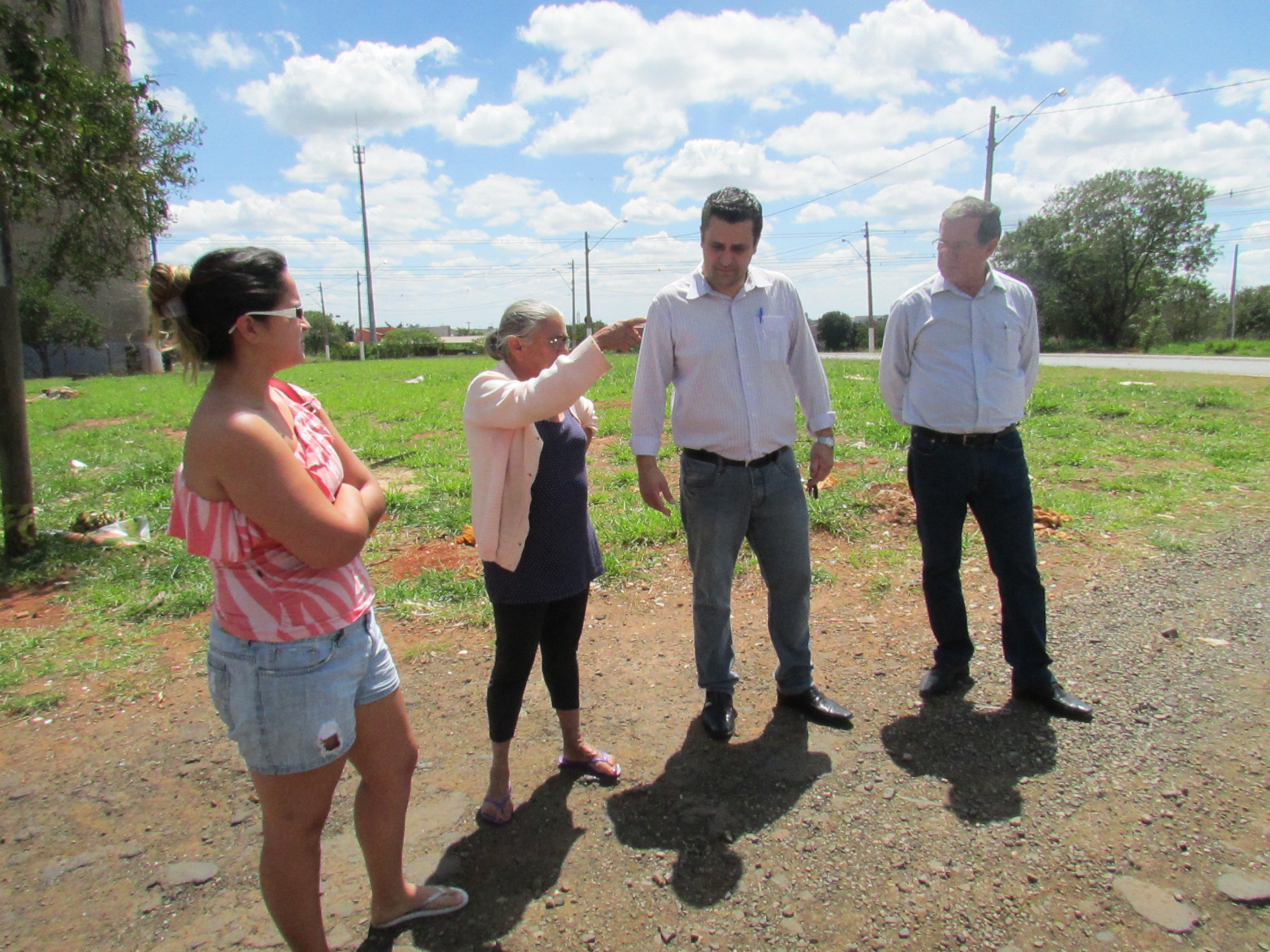 Celso Ávila-vereador-